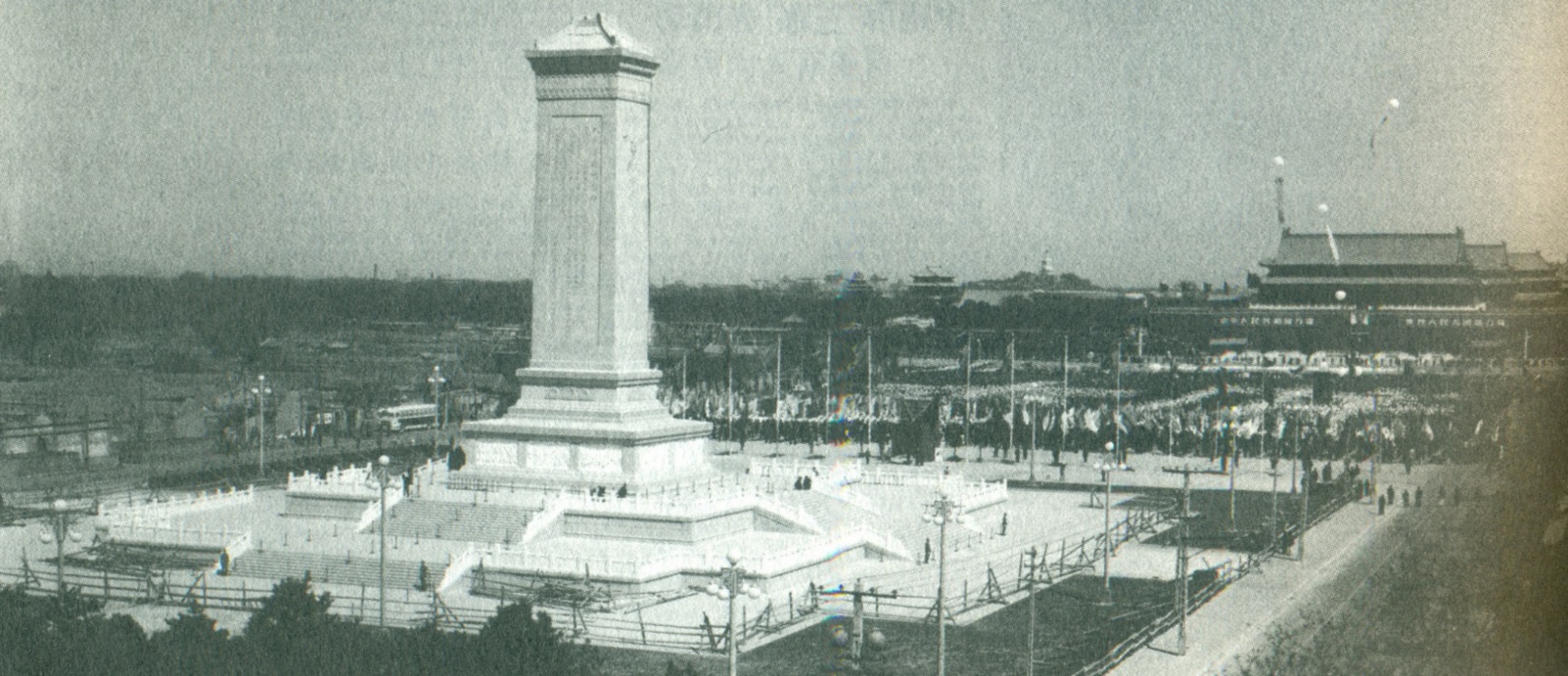 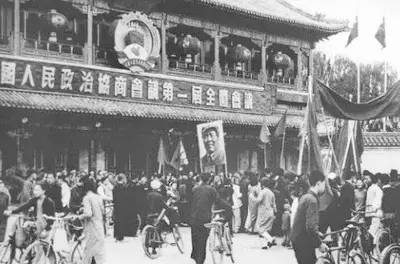 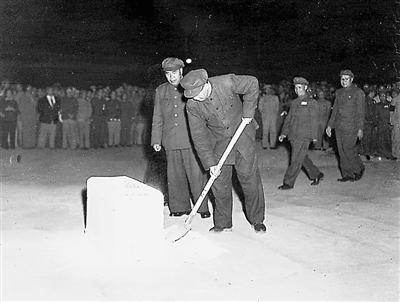 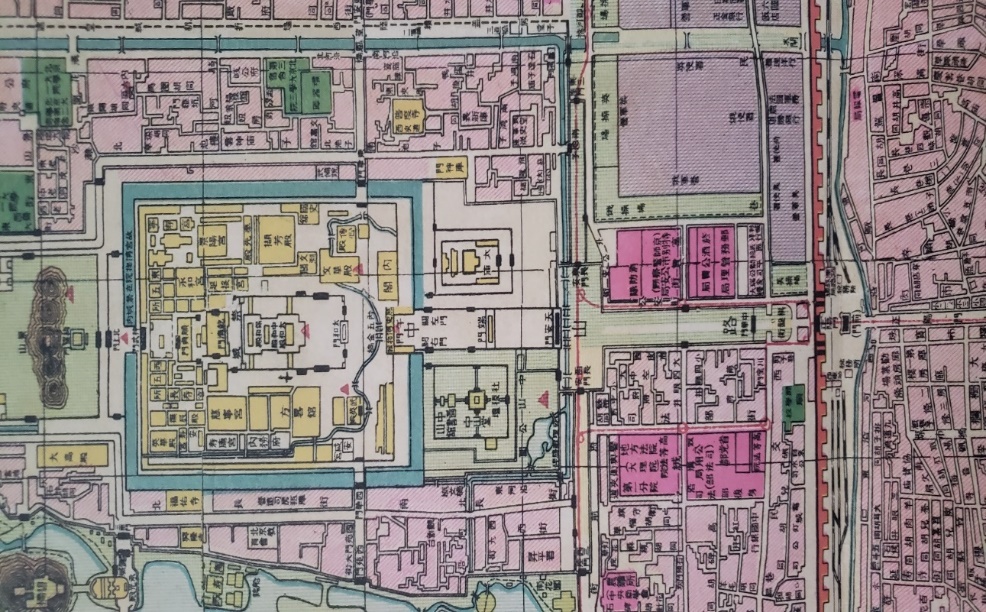 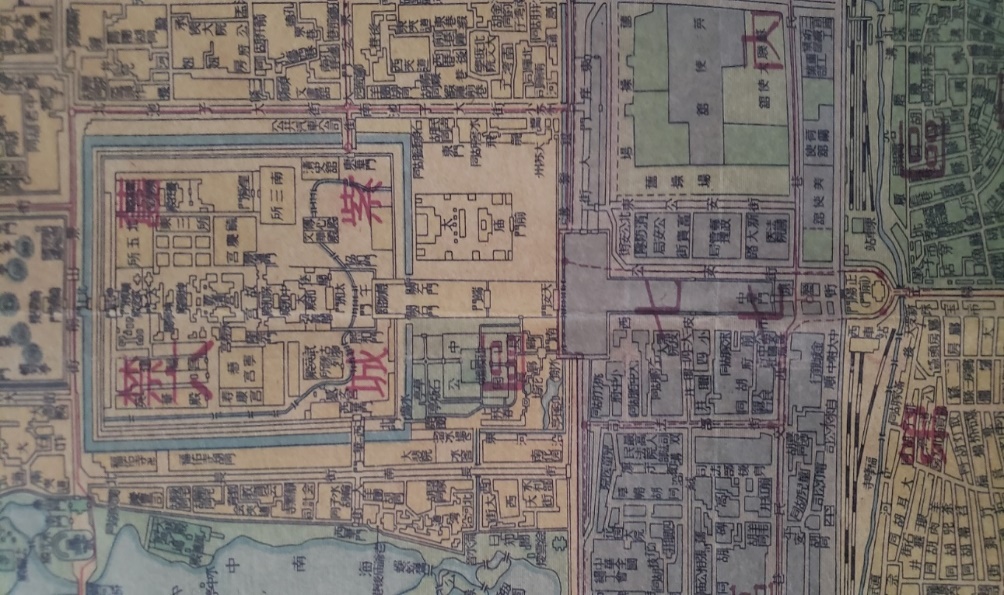 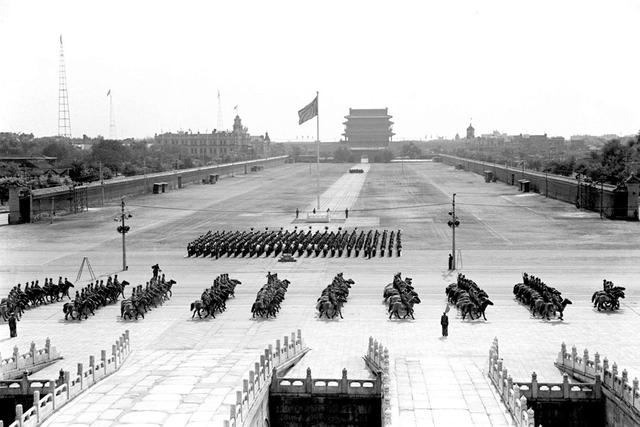 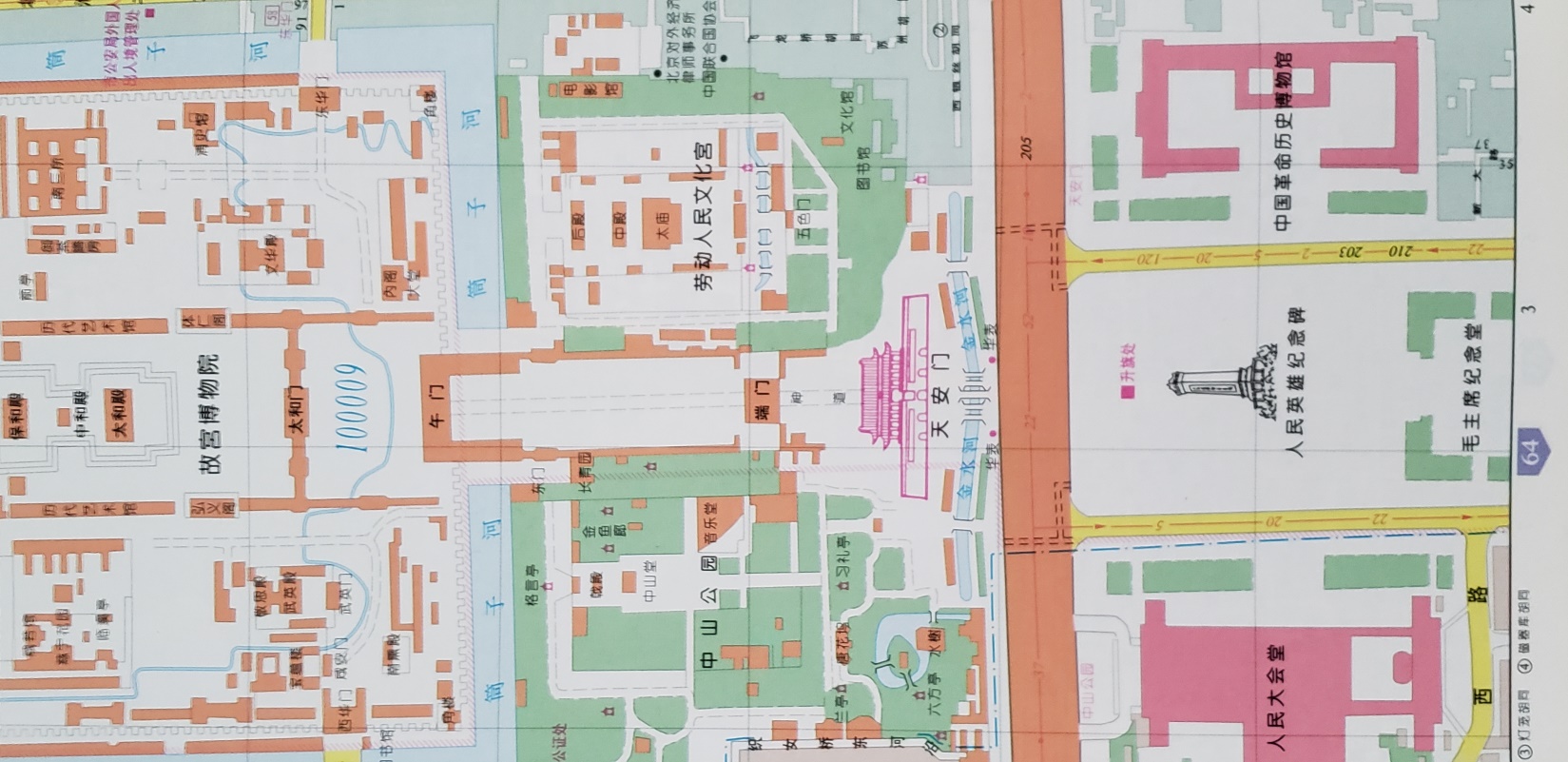 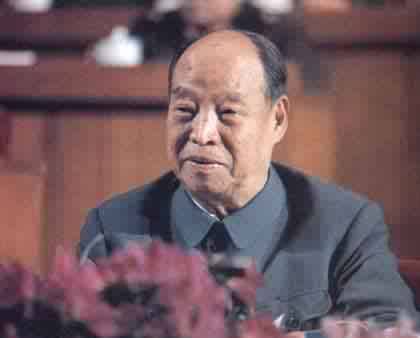 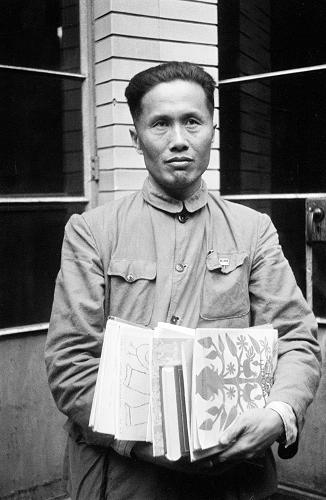 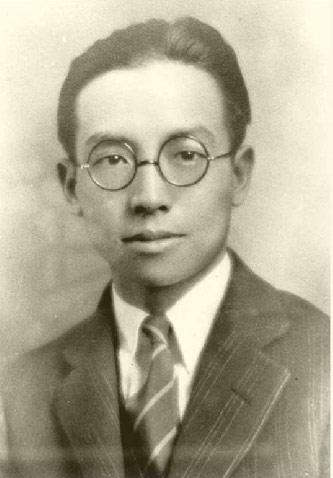 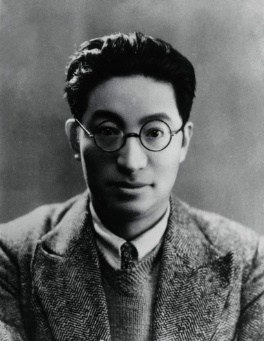 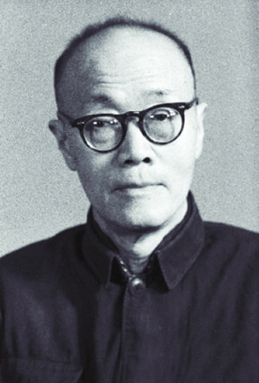 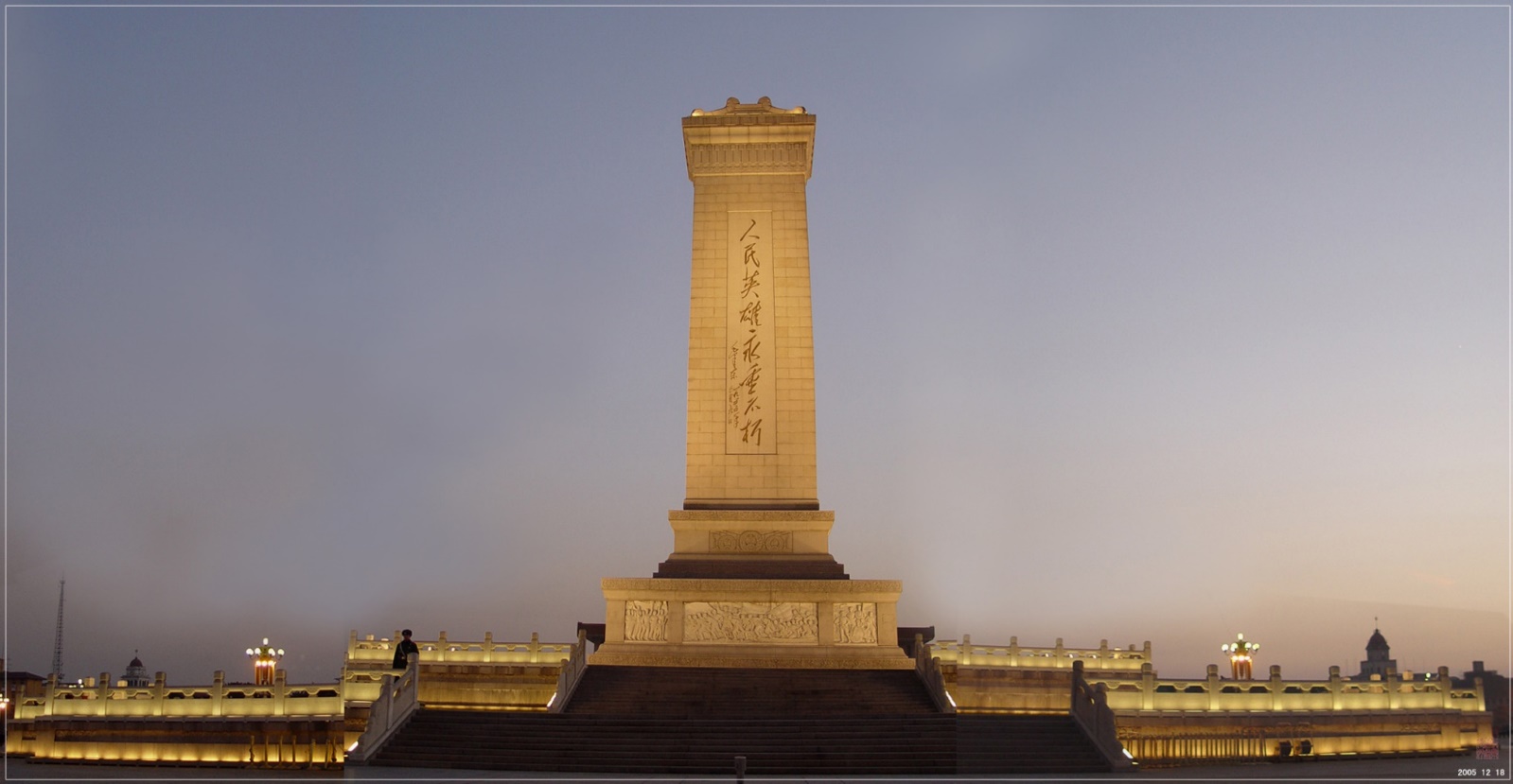 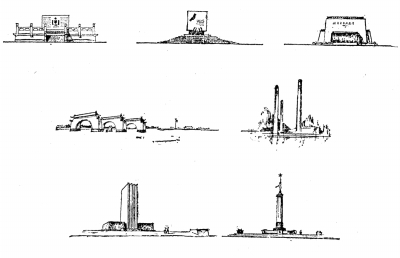 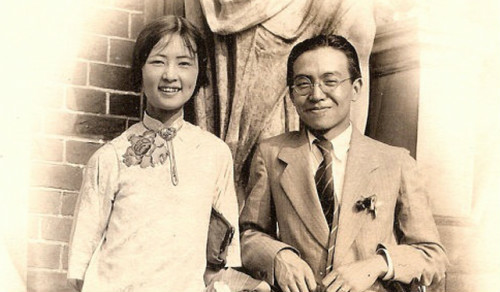 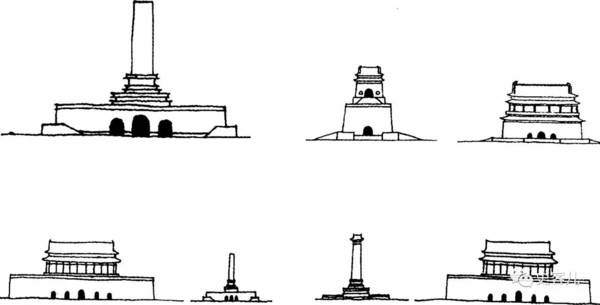 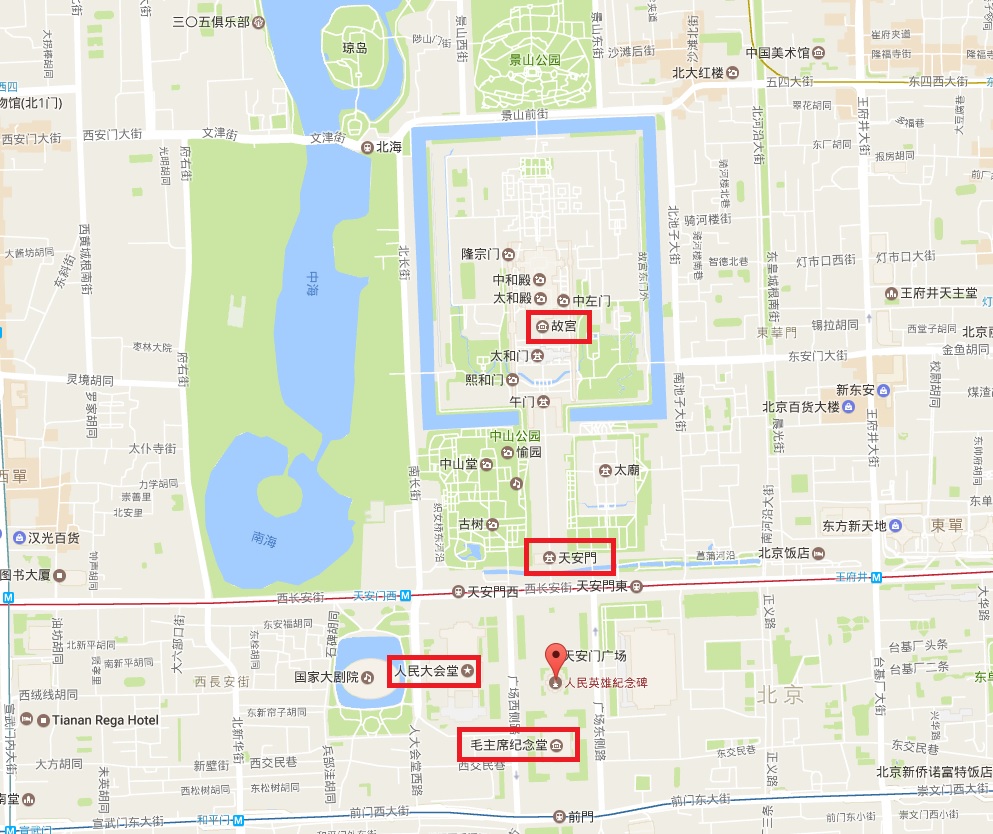 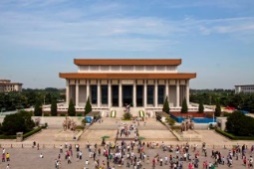 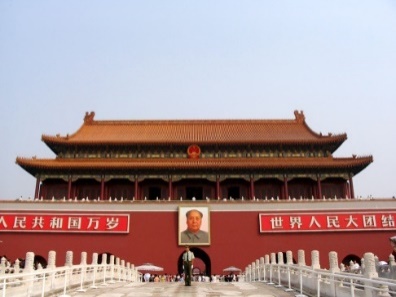 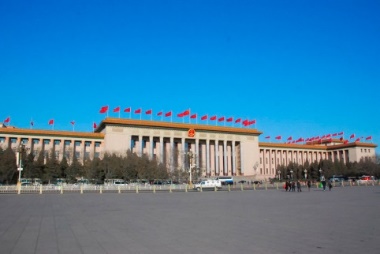 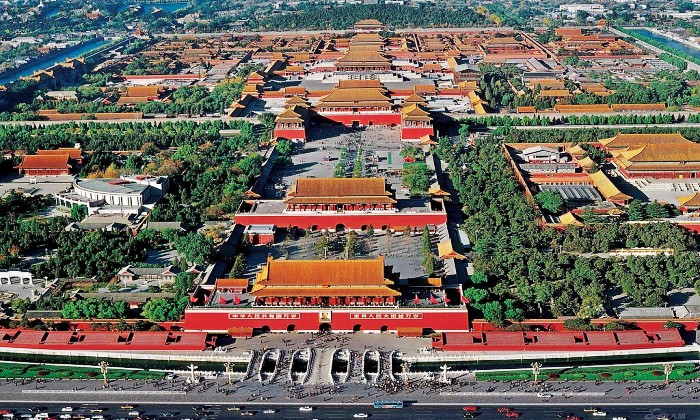 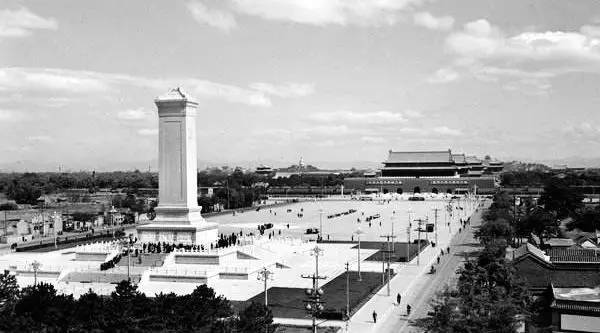 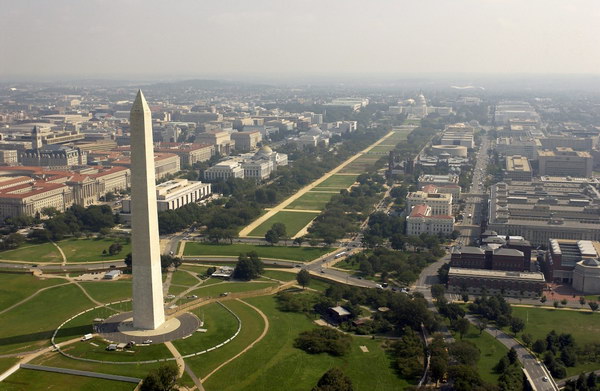 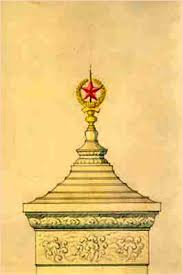 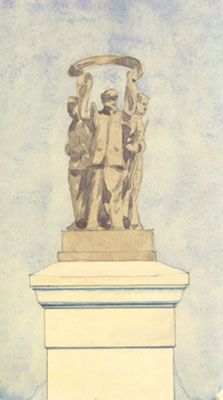 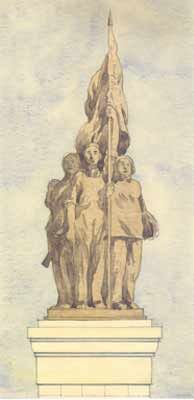 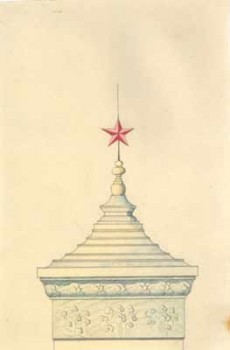 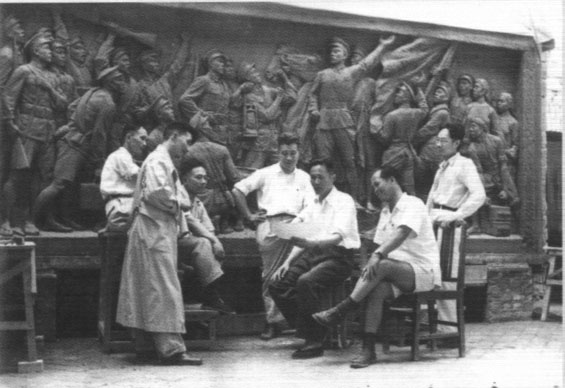 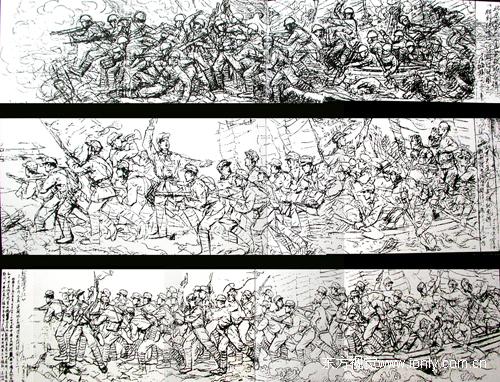 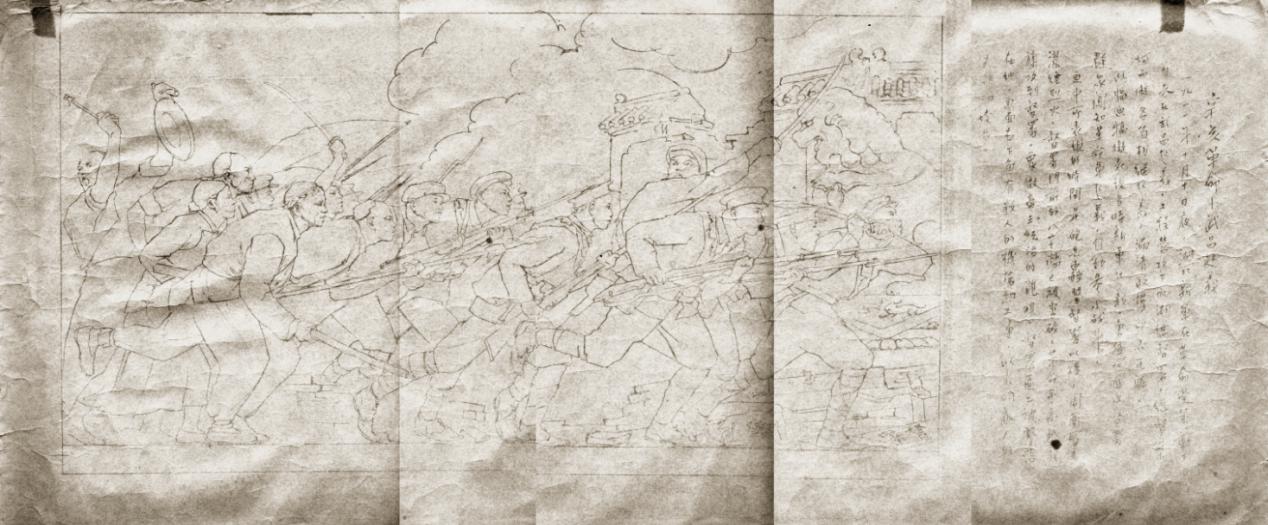 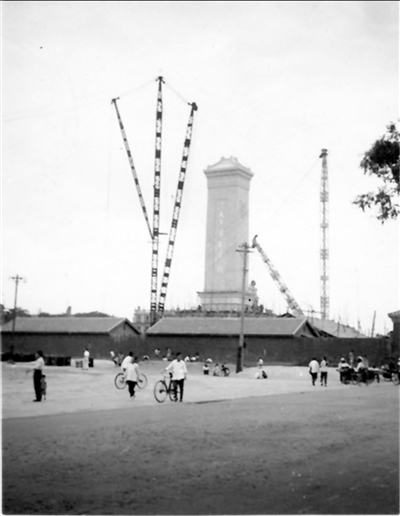 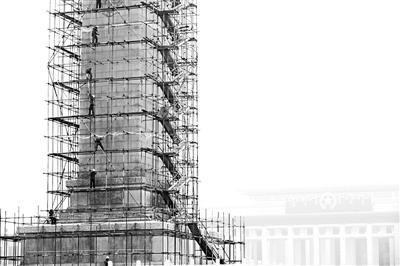 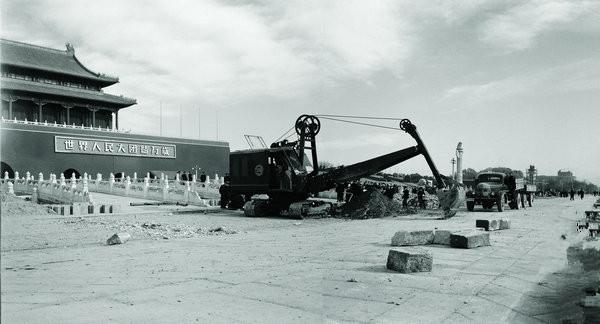 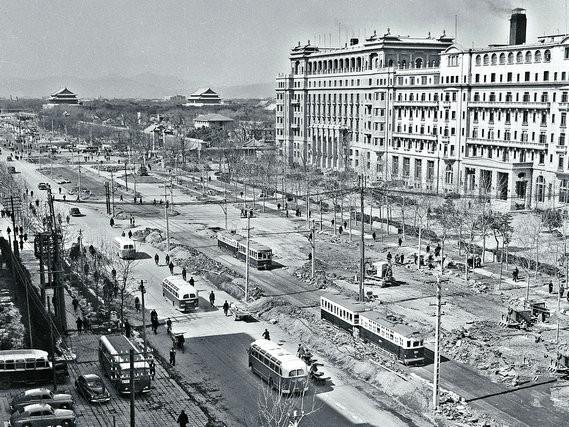 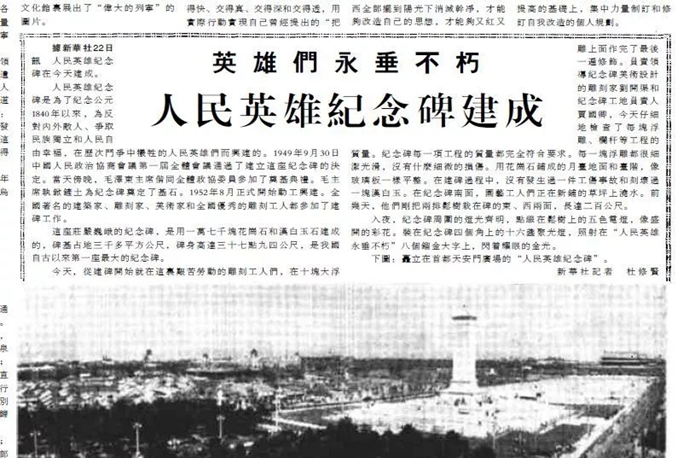 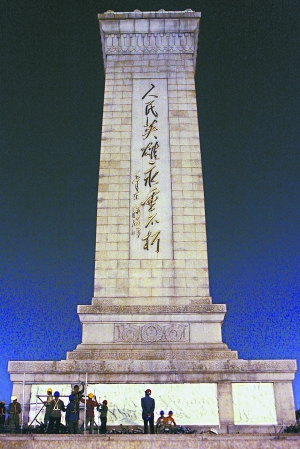 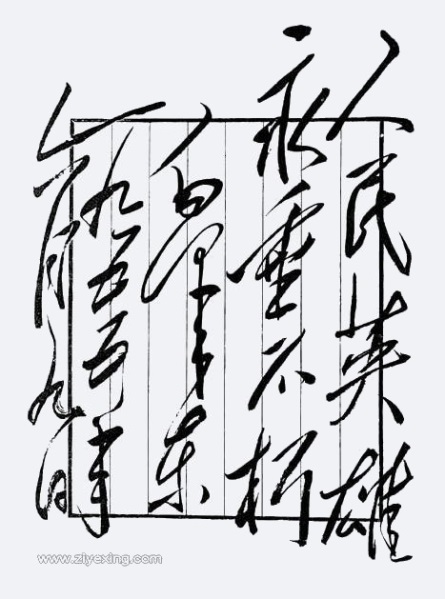 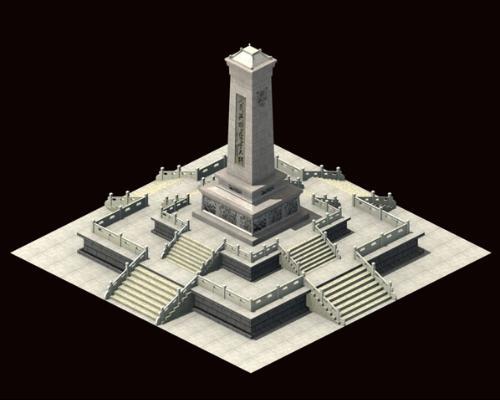 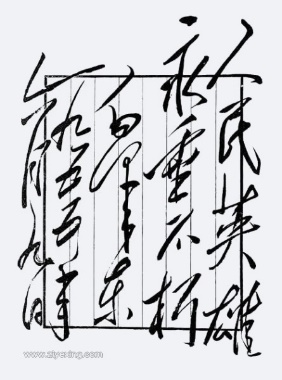 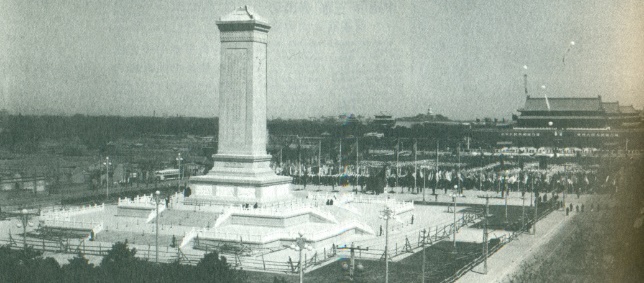 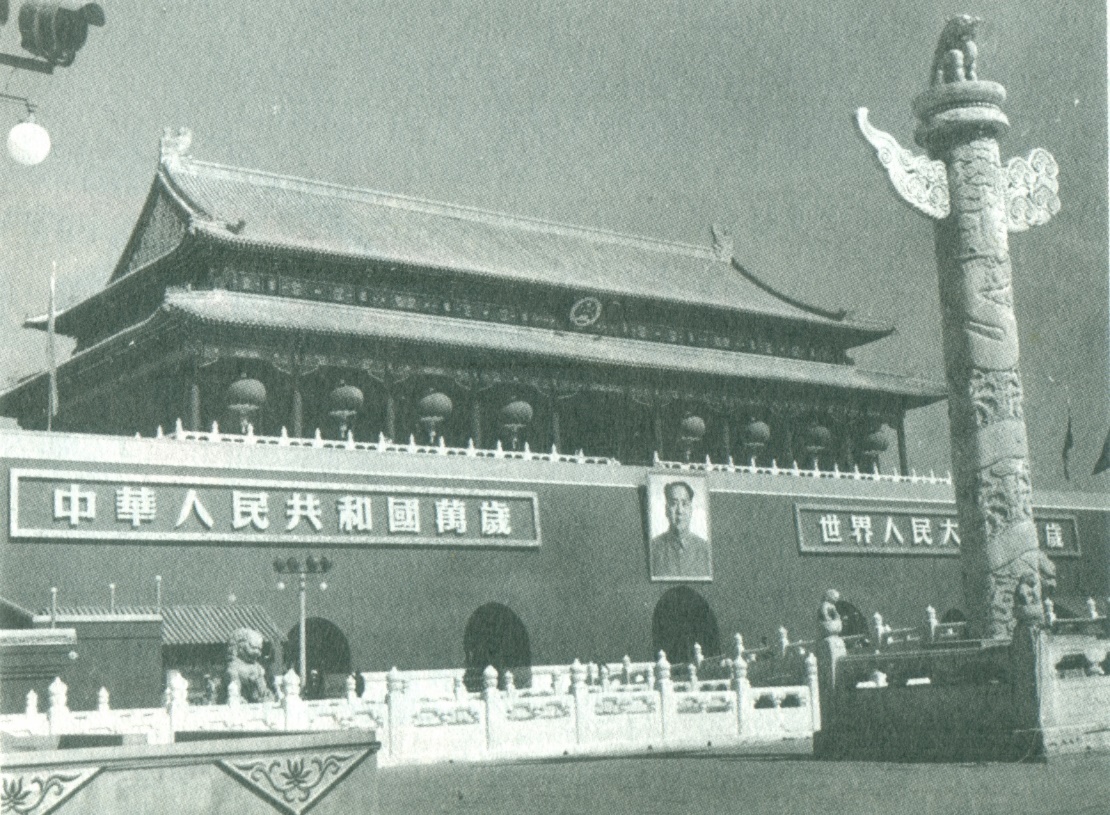 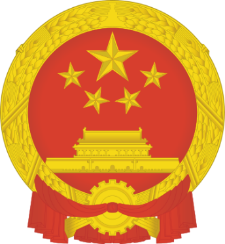 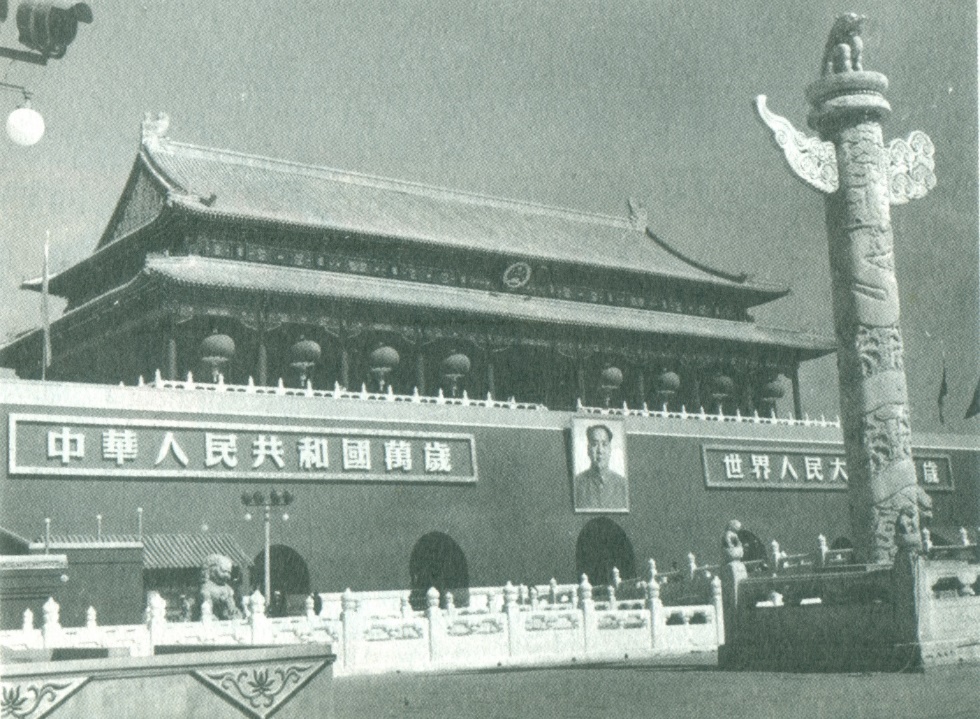 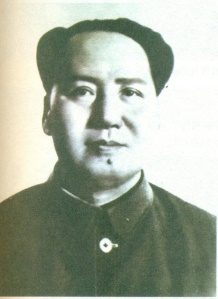 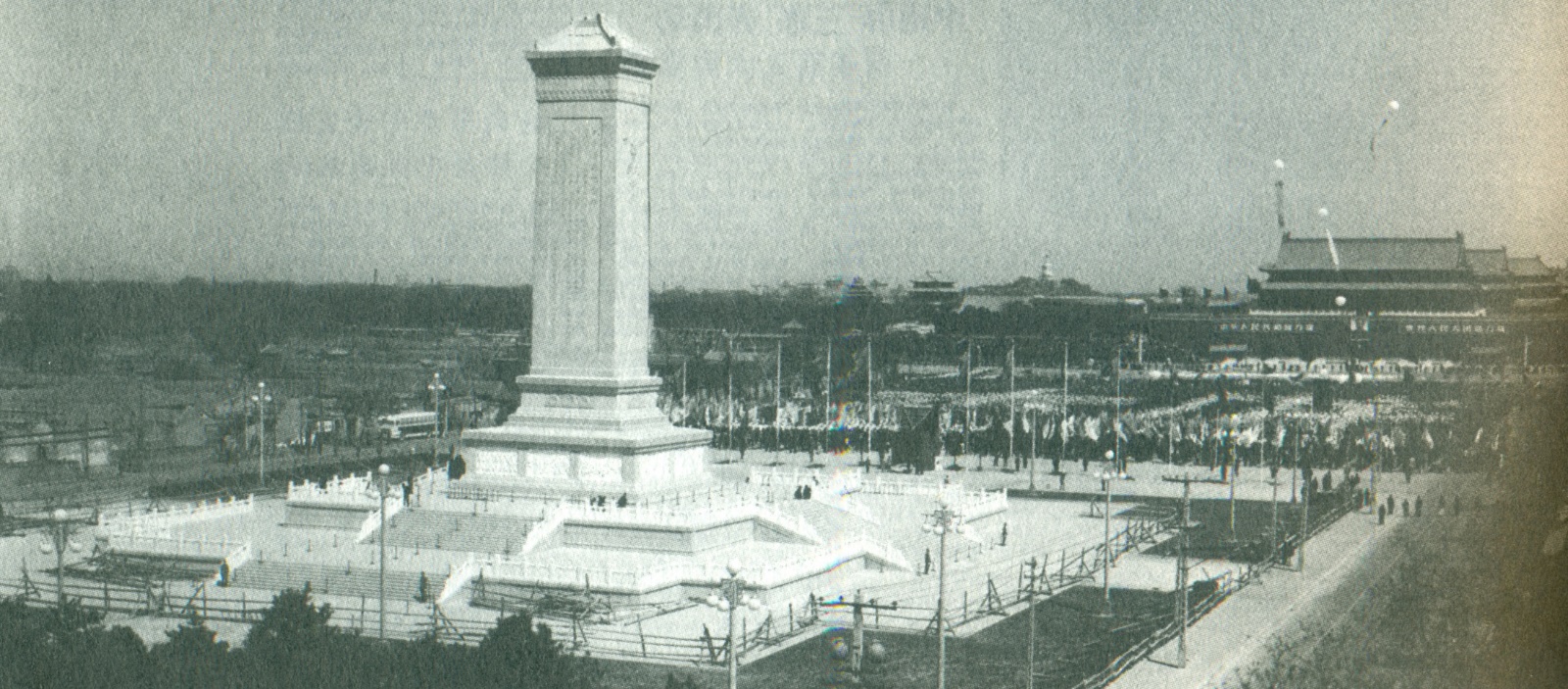 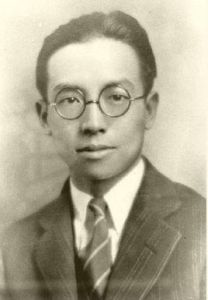 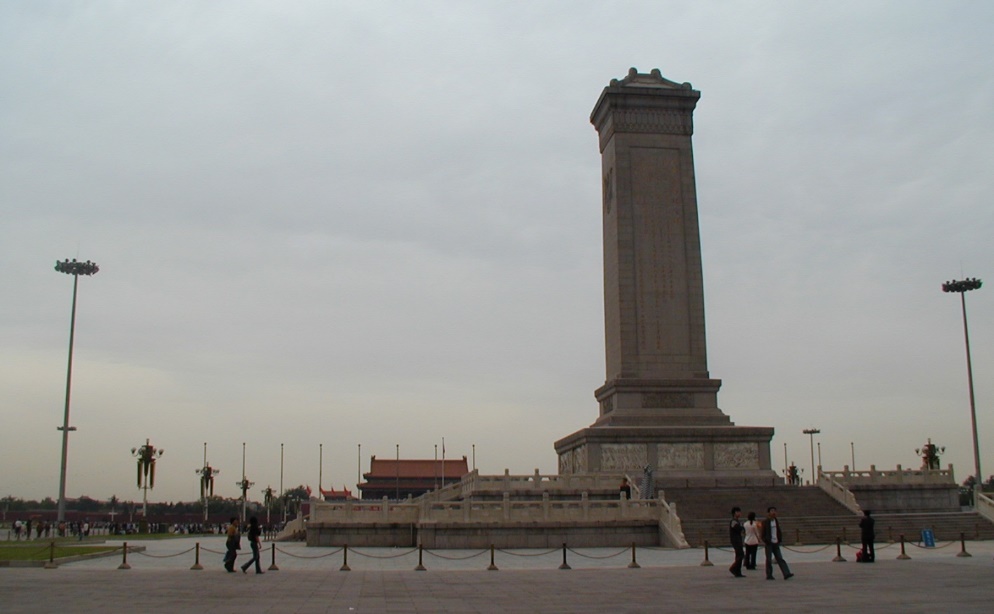 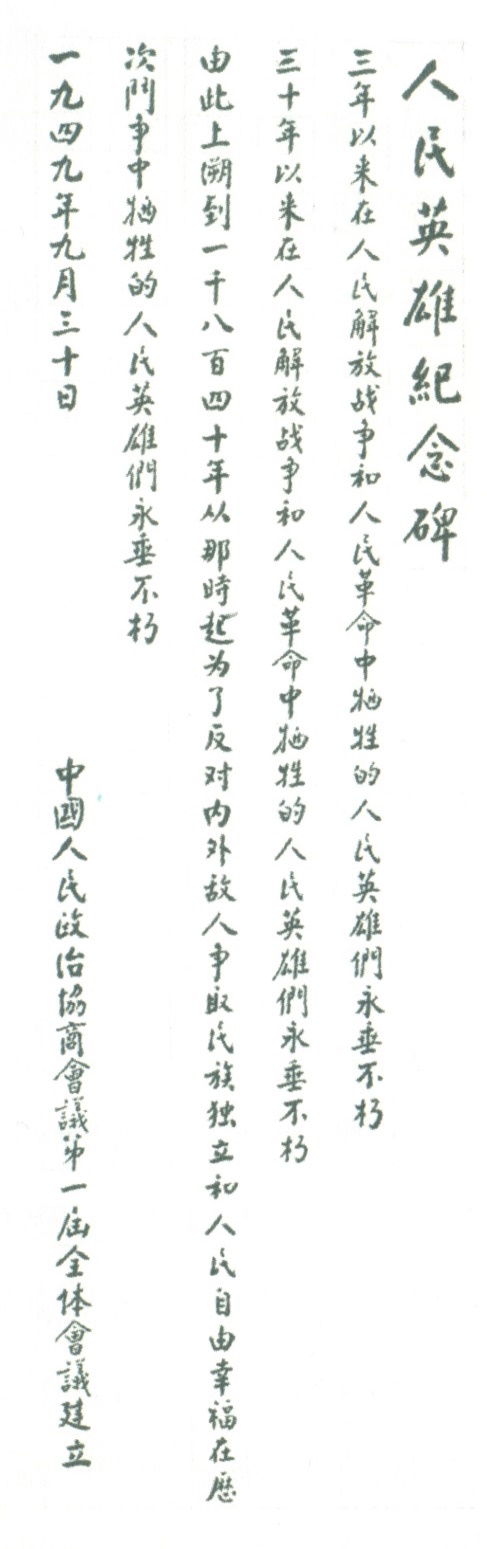 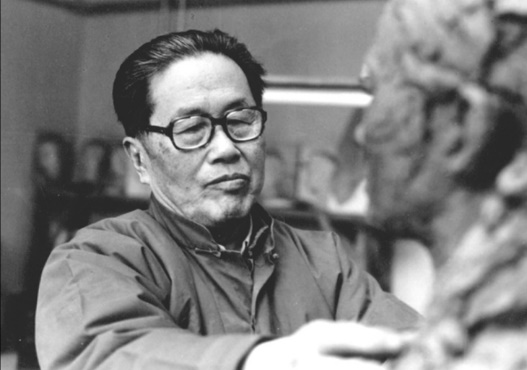 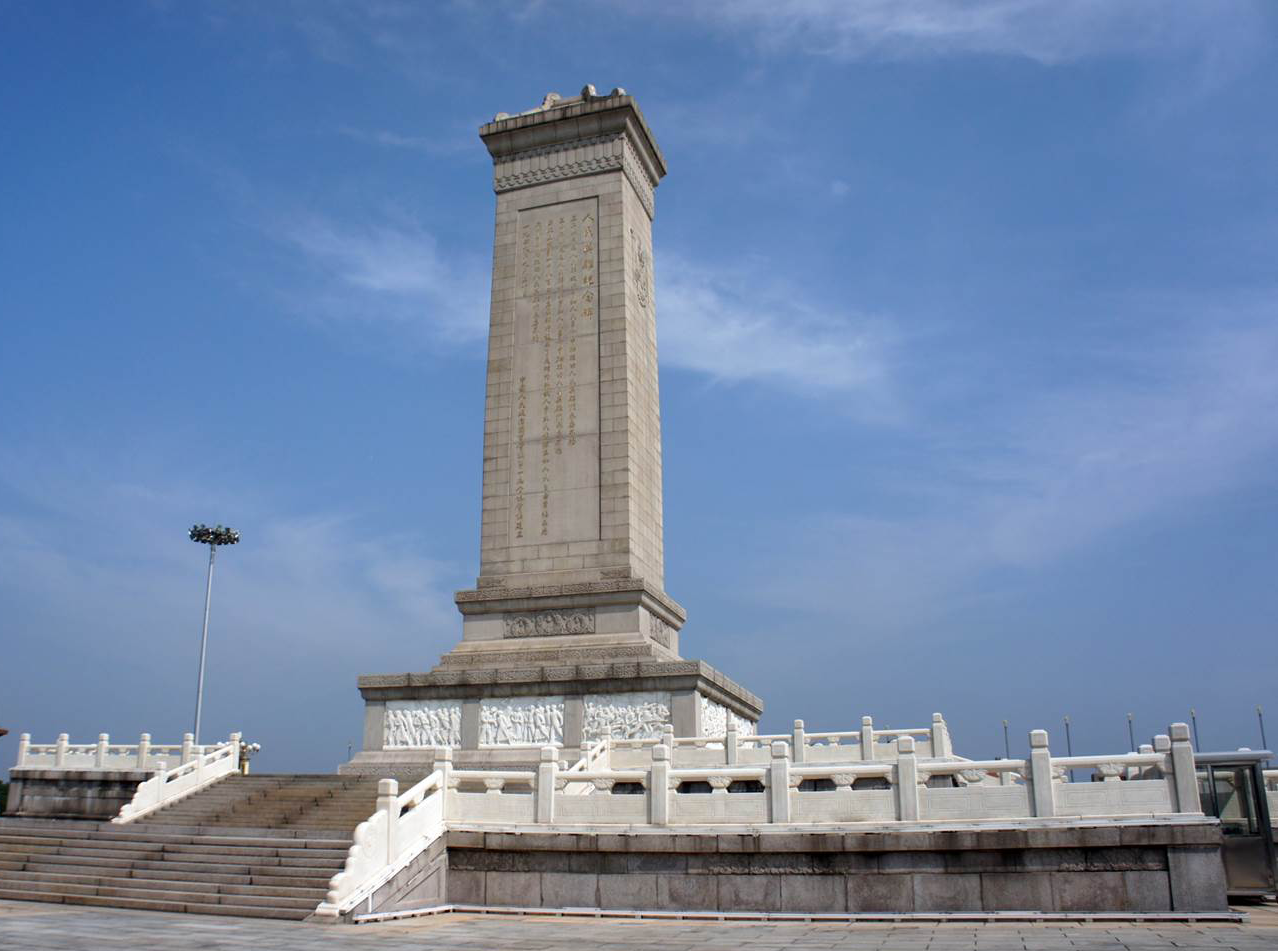 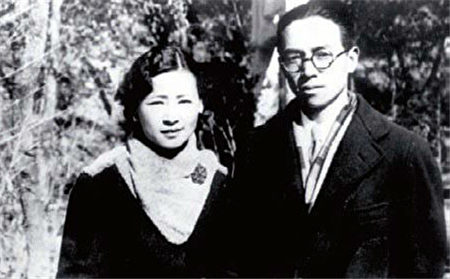 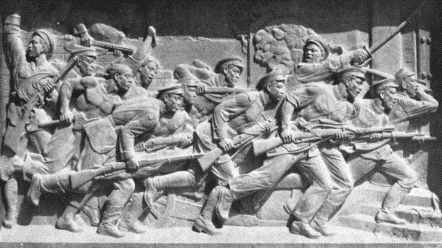 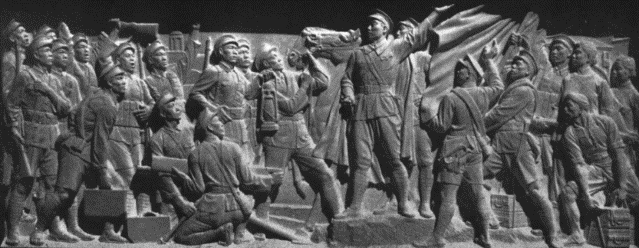 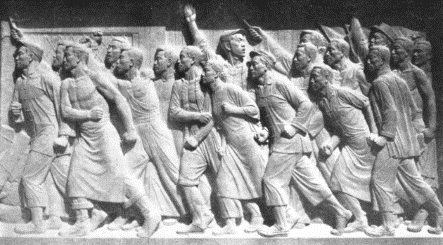 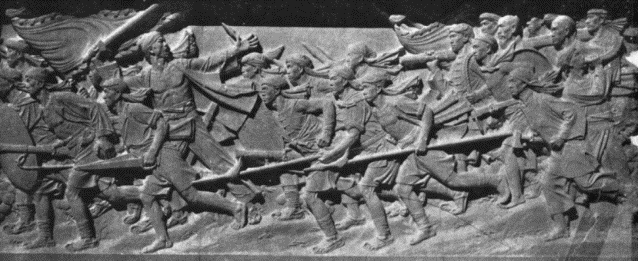 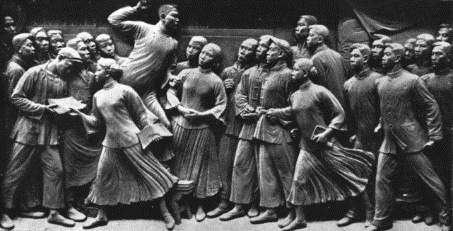 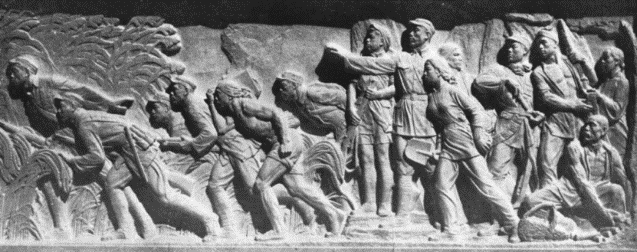 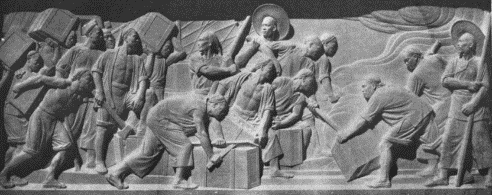 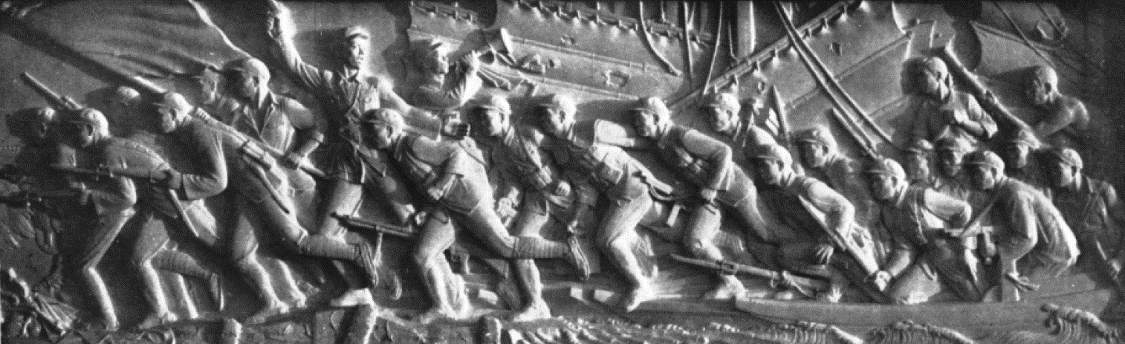 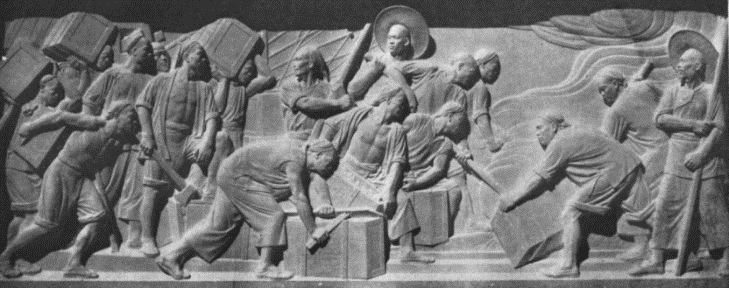 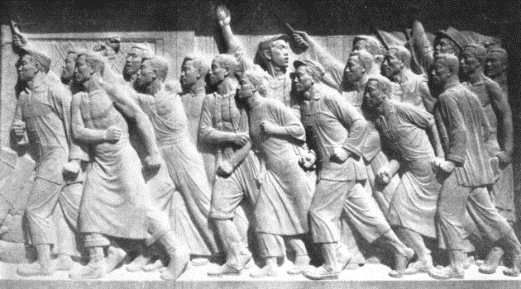 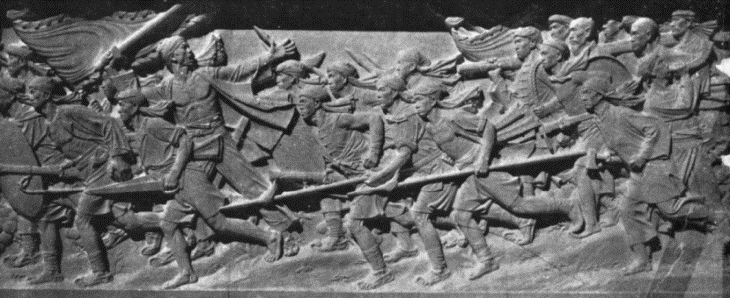 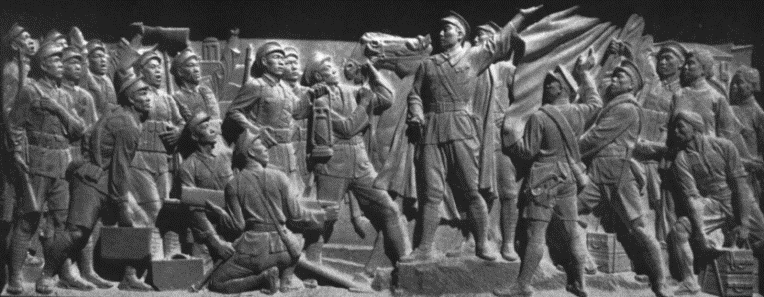 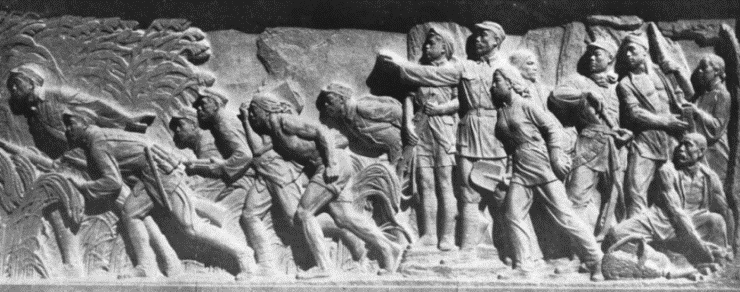 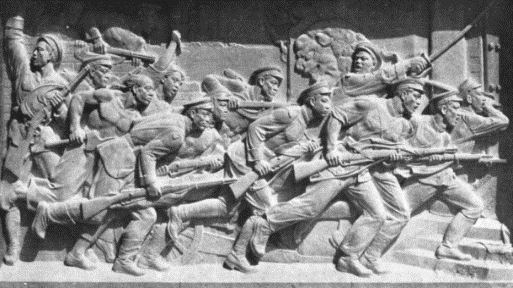 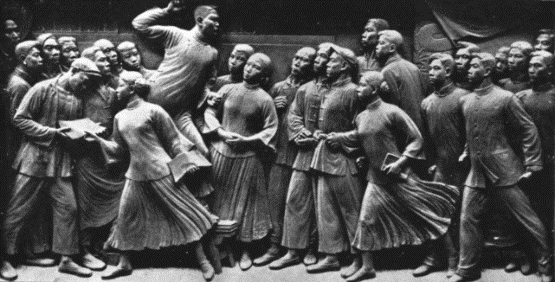 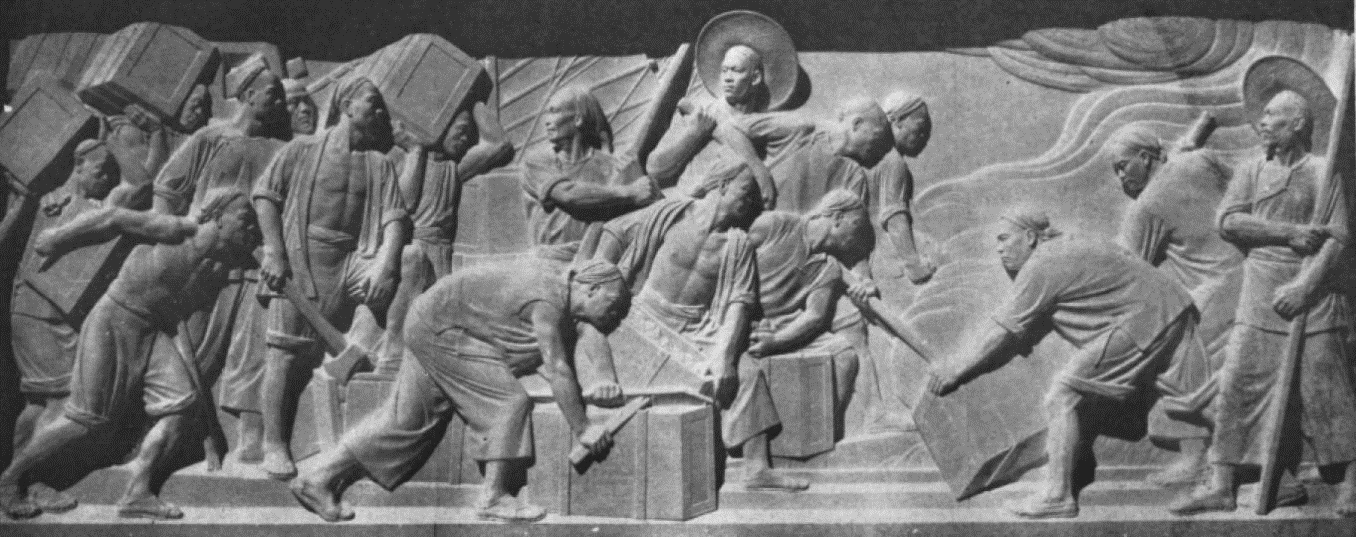 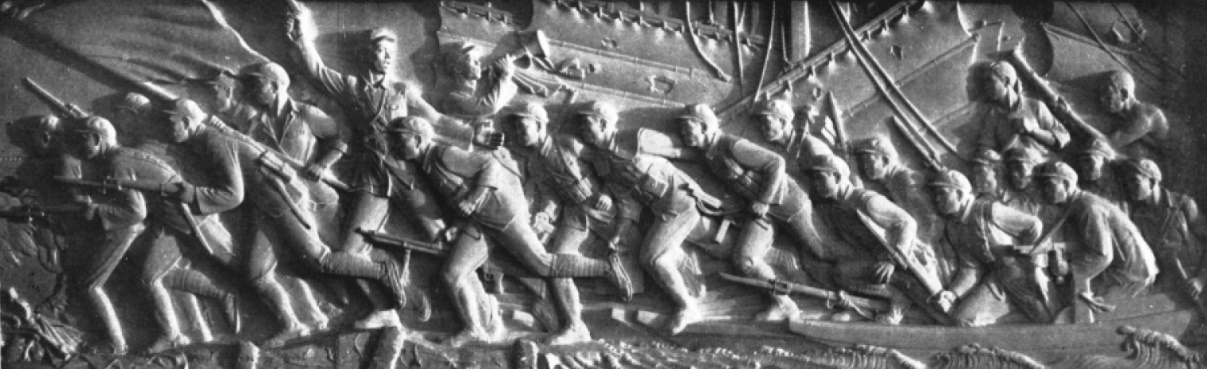 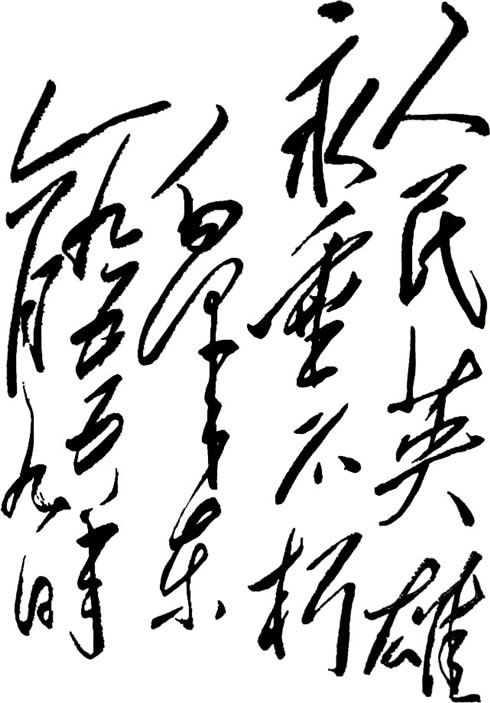 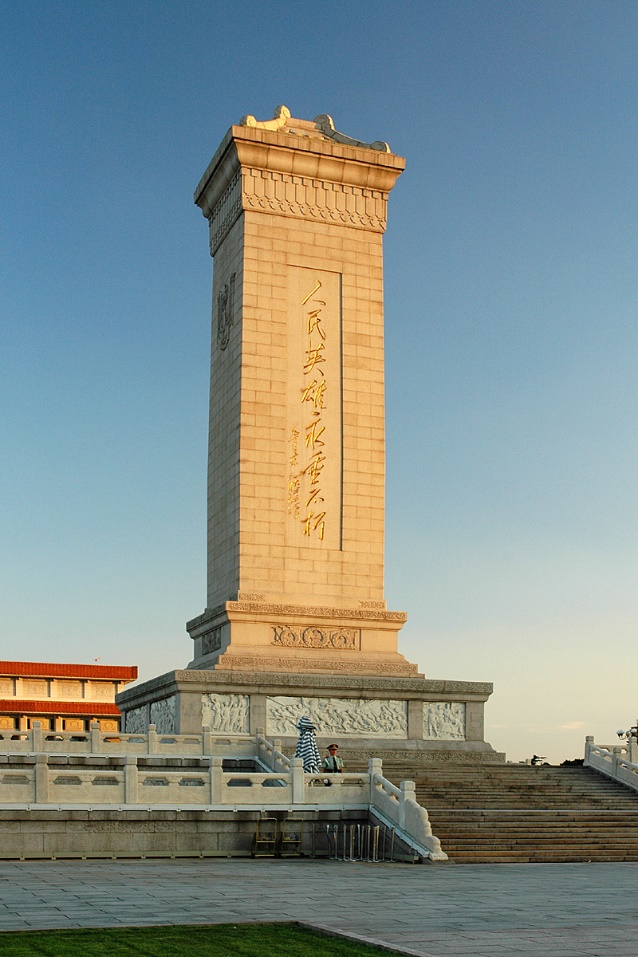 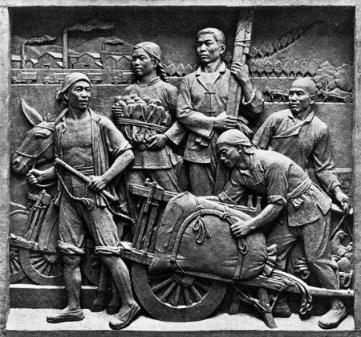 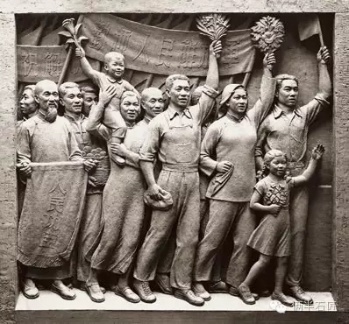 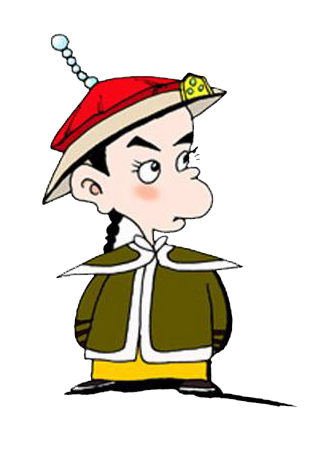 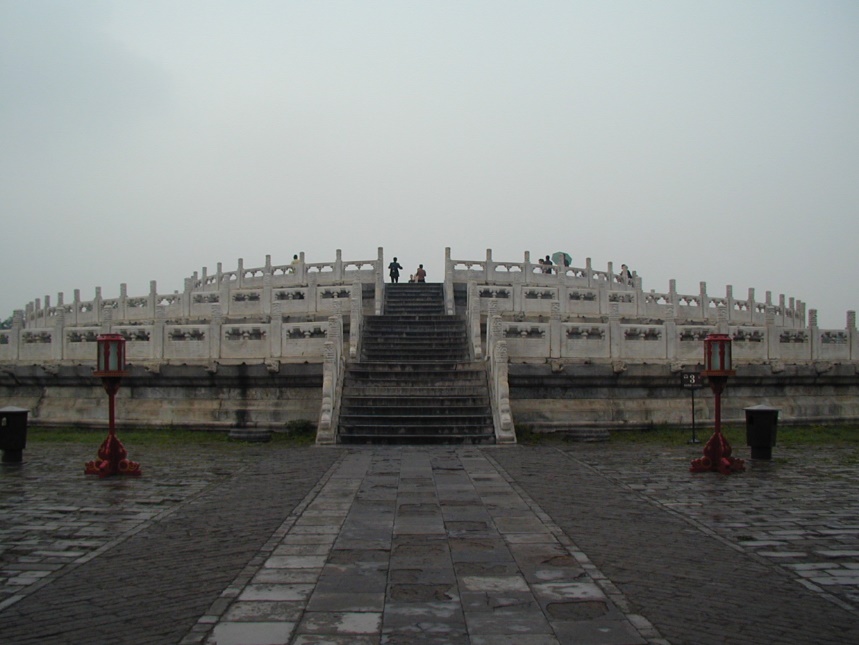 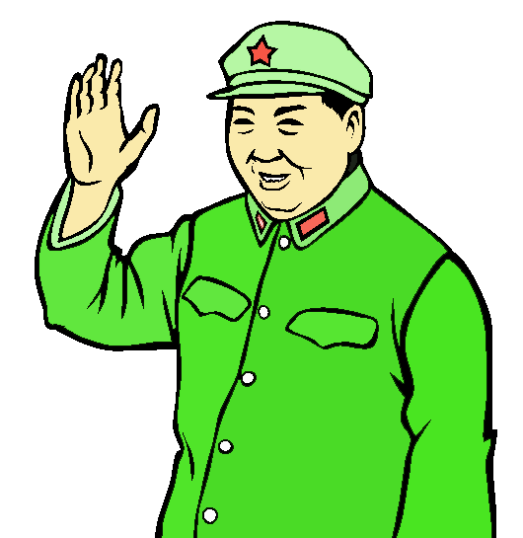 原文提示事件三年以來三年以來，為建立新中國而犧牲的人。這三年發生了什麼事情？(國共內戰)三十年以來中國共產黨相信，三十年前，天安門發生了一場偉大的學生運動。那場運動是？(五四運動)上溯到1840年從那時起1840年左右發生什麼事情，從而出現了一批民族英雄？(鴉片戰爭)請填上事件1838：（虎門銷煙）1843：（金田起義）1911: （武昌起義）1919：（五四運動）1925：（五卅運動）1927：（南昌起義）1937：（抗日游擊戰）1949：（勝利渡長江）